12 декабря 2022 год12 декабря прошло внеурочное занятие «Разговоры о важном» в дистанционном формате.
Тема очередного занятия - День Конституции.12 декабря — это важный праздник в России, День Конституции! Президент России В. В. Путин, рассуждая об этом государственном документе, заметил, что «это не застывший свод канонов, а живой, созвучный времени документ». Откуда произошло слово «конституция»? Какие основные положения содержит конституция? Какие права  и свободы гарантирует гражданам России этот документ? На все эти вопросы ребята ответили в ходе внеурочного занятия, выполняя интерактивные задания и отвечая на вопросы учителя. Кроме этого ребята сделали вывод - Конституция Российской Федерации закрепляет не только права, но и обязанности граждан, которые также должны неукоснительно выполняться. 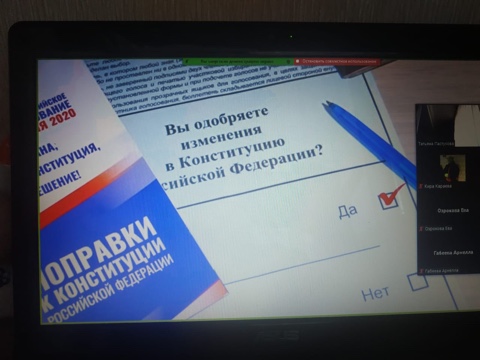 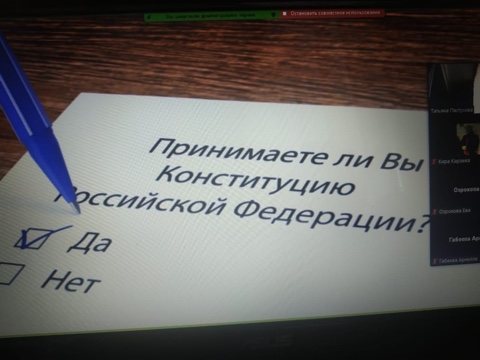 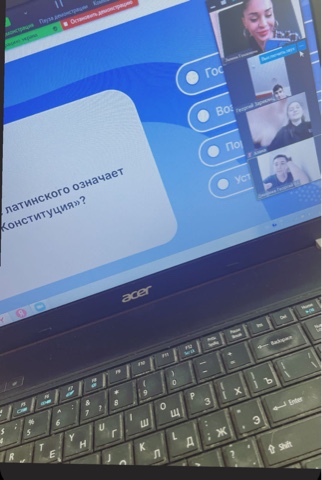 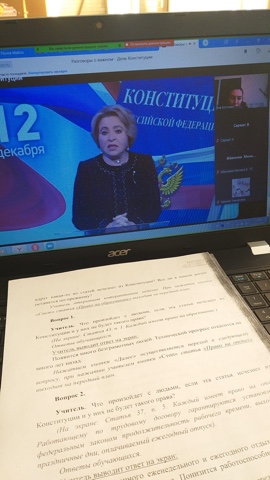 